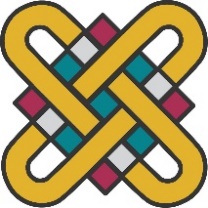 ΠΑΝΕΠΙΣΤΗΜΙΟ ΔΥΤΙΚΗΣ ΜΑΚΕΔΟΝΙΑΣΤΜΗΜΑ ΟΙΚΟΝΟΜΙΚΩΝ ΕΠΙΣΤΗΜΩΝΠΡΟΓΡΑΜΜΑ ΜΕΤΑΠΤΥΧΙΑΚΩΝ ΣΠΟΥΔΩΝ «ΔΗΜΟΣΙΑ ΔΙΟΙΚΗΣΗ»(MSc in Public Administration)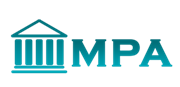 Αρ. Πρωτ. ……….………………………….Ημερομηνία ……………………………...ΑΙΤΗΣΗΠρος : ΠΑΝΕΠΙΣΤΗΜΙΟ. ΔΥΤΙΚΗΣ ΜΑΚΕΔΟΝΙΑΣΤΜΗΜΑ ΟΙΚΟΝΟΜΙΚΩΝ ΕΠΙΣΤΗΜΩΝ-ΠΜΣ ΔΗΜΟΣΙΑΣ ΔΙΟΙΚΗΣΗΣΕπώνυμο :Σας παρακαλώ να Όνομα :Πατρώνυμο : Μητρώνυμο : Αριθ. Ειδ. Μητρώνου :Δ/νση Κατοικίας : Αριθ. :                      Τ.Κ. : Πόλη : Τηλέφωνο : Καστοριά      /      /20Κινητό τηλ : Ο/Η Αιτe-mail : (Υπογραφή)